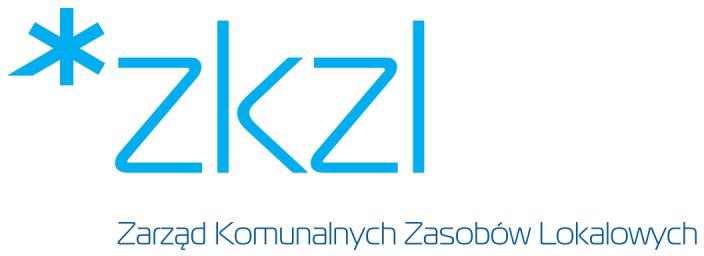 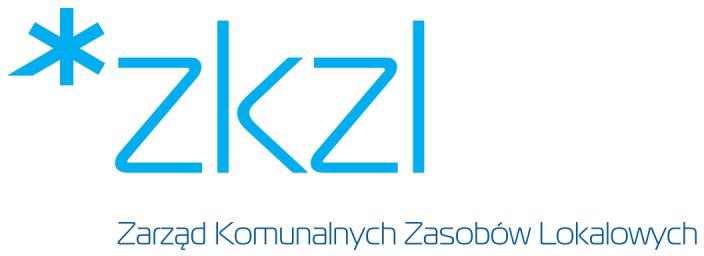 PROGRAM  FUNKCJONALNO-UŻYTKOWYOpracowanie dokumentacji inwentaryzacji i oceny stanu technicznego instalacji elektrycznej oraz wodno-kanalizacyjnej i grzewczej dla budynku przy ul. Matejki 57 w Poznaniu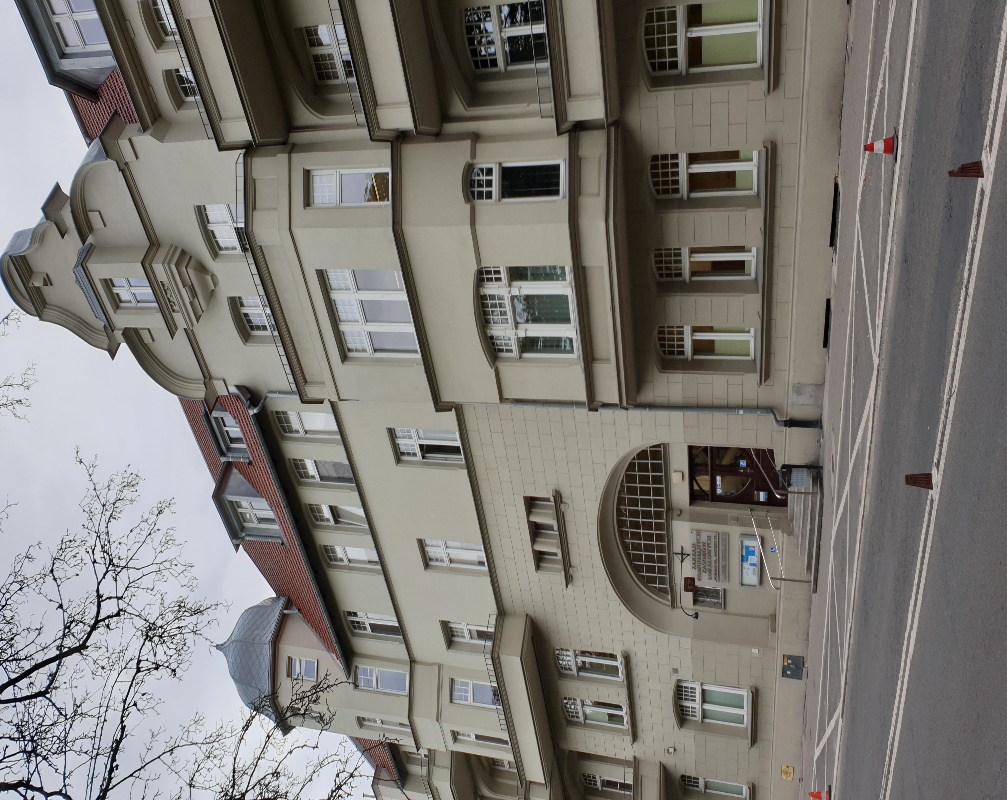 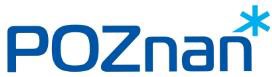 Zarząd Komunalnych Zasobów Lokalowych sp. z o.o.	NIP 209 00 02 942 | Regon 302538131ul. Matejki 57, 60-770 Poznań	KRS 0000483352 | Kapitał zakładowy: 192 549 000,00 złtel. +48 61 869 48 00 | fax +48 61 869 48 09	Sąd Rejonowy Poznań - Nowe Miasto i Wilda w Poznaniu obsluga.klienta@zkzl.poznan.pl | zkzl.poznan.pl	Wydział VIII Gospodarczy KRSPRZEDMIOT ZAMÓWIENIAPrzedmiotem zamówienia realizowanego w trybie zamówienia publicznego przez Zarząd Komunalnych Zasobów Lokalowych Sp. z o.o. (zwany dalej Zamawiającym), jest:opracowanie dokumentacji inwentaryzacyjnej stanu technicznego instalacji elektrycznej oraz sanitarnej dla budynku przy ul. Matejki 57 w Poznaniu.ZAMAWIAJĄCYZarząd Komunalnych Zasobów Lokalowych sp. z o.o. ul. Matejki 57, 60-770 Poznańwpisany do Rejestru Przedsiębiorców Krajowego Rejestru Sądowego prowadzonego przez Sąd Rejonowy Poznań - Nowe Miasto i Wilda w Poznaniu Wydział VIII Gospodarczy KRS 0000483352, NIP: 2090002942, REGON: 302538131LOKALIZACJA INWESTYCJIPoznań, ulica Matejki 57nr działki: nr działki 31, nr arkusza 12, obręb 39 ŁazarzBudynek jest elementem zespołów urbanistyczno-architektonicznych kolebki miasta, najstarszego przedmieścia i najstarszych dzielnic XIX – wiecznego Poznania wpisanych do rejestru zabytków pod nr A 378 decyzją z 16.02.1993r.WSPÓLNY SŁOWNIK ZAMÓWIEŃ (CPV):71600000-4 Usługi w zakresie testowania technicznego, analizy i konsultacji technicznejSPIS ZAWARTOŚCI PROGRAMU FUNKCJONALNO-UŻYTKOWEGOCZĘŚĆ OPISOWAOPIS OGÓLNY PRZEDMIOTU ZAMÓWIENIAPrzedmiotem Zamówienia jest:kompleksowe opracowanie inwentaryzacji istniejących instalacji elektrycznej, wodno-kanalizacyjnej i grzewczej dla budynku przy ul. Matejki 57 w Poznaniu,Charakterystyczne parametry określające wielkość oraz zakres robót budowlanych budynkuDane podstawowe budynku:adres budynku:	Poznań, ul. Matejki 57funkcja podstawowa budynku:	użytkowaliczba kondygnacji:	1 podziemna, 5 nadziemnych + poddaszeDane ewidencyjne działki:nr i nazwa obrębu:	39 Łazarznr arkusza mapy ewidencyjnej:	12numer działki:	31pole powierzchni działki	938 m2powierzchnia użytkowa                                      2970,4 m2oznaczenie księgi wieczystej	KW 101356dane o właścicielu działki	Miasto PoznańZestawienie parametrów budynku:funkcja budynku: budynek użytkowy,rodzaj zabudowy: zabudowa zwarta,ilość kondygnacji: 6 + poddasze,opis dachu: drewniany, kryty papą i dachówką,układ konstrukcyjny: mieszany,rodzaj murów: ściany zewnętrzne, wewnętrzne, konstrukcyjne i kominowe z cegły pełnej,rodzaj stropów: drewniane,rodzaj schodów: na poziom parteru i piwnic żelbetonowe, pozostałe kondygnacje drewniane,instalacje: wodno-kanalizacyjna, gazową, wentylacyjna, elektryczna, teletechnicznaogrzewanie: węzeł miejskiej sieci ciepłowniczej (ogrzewanie centralne).Charakterystyka budynkuBudynek przy ul. Matejki 57 w Poznaniu jest budynkiem wolnostojącym o pięciu kondygnacja nadziemnych z podpiwniczeniem zrealizowanym technologii tradycyjnej. Budynek wykazuje zauważalne zużycie techniczne wynikające z wieku i sposobu jego dotychczasowej eksploatacji.Zakres przedmiotu zamówienia.Zakres przedmiotu zamówienia w zakresie instalacji elektrycznejWykonanie inwentaryzacji z natury instalacji elektrycznej, zawierającej w szczególności następujące elementy składowe:Inwentaryzację istniejących obwodów elektrycznych, rozdzielnic ( włącznie z Rozdzielnicą Główną i układem zasilania) ,opraw i osprzętu, zawierającą część opisową oraz rysunkową. Inwentaryzacja ta winna zwierać w szczególności trasy przewodów podtynkowych i zainstalowane w rozdzielnicach zabezpieczeniaOpis techniczny  i ocena stanu technicznego oprzewodowania, opraw świetlnych , osprzętu elektrycznegoInwentaryzacja i opis istniejących rozdzielnic elektrycznych ( w tym RG),Wykonanie schematów istniejącej instalacji elektrycznej w budynku w formacie „dwg”Ocena stanu technicznego instalacji elektrycznej wraz z opisem koniecznych prac do wykonania.W szczególności przedstawienie konkretnych rozwiązań technicznych mających na celu modernizację instalacji mającą docelowo podwyższyć bezpieczeństwo i komfortu dla użytkowników.Wykonanie niezbędnych pomiarów elektrycznych potwierdzających ewentualną konieczność zlecenia prac remontowych lub konserwacyjnych.Dokumentację zdjęciową.Zakres przedmiotu zamówienia w zakresie instalacji sanitarnejWykonanie całościowej inwentaryzacji z natury instalacji sanitarnej (wod-kan, wentylacji, c.o., klimatyzacji), zawierającej w szczególności następujące elementy składowe:Inwentaryzację istniejących instalacji sanitarnych (pionów, rozprowadzeń) przyborów sanitarnych oraz kotłowni i pomieszczenia wymienników oraz pozostałych elementów instalacji klimatyzacji zawierającą część opisową oraz rysunkową. Opis techniczny i ocena stanu technicznego instalacji sanitarnych.Wykonanie schematów istniejącej instalacji elektrycznej w budynku w formacie „dwg”.Propozycję prac remontowych lub konserwacyjnych koniecznych dla prawidłowego funkcjonowanie instalacji. W szczególności przedstawienie konkretnych rozwiązań technicznych mających na celu modernizację instalacji, mającą docelowo ujednolicić poszczególne elementy instalacji oraz podwyższyć bezpieczeństwo i komfort ich użytkowania.Dokumentację zdjęciową .WARUNKI WYKONANIA I ODBIORU PRAC PROJEKTOWYCHDokumentacja powinna obejmować:Wersję papierową inwentaryzacji w podziale na poszczególne branże – 4 szt.Wersję elektroniczną inwentaryzacji w podziale na poszczególne branże – wersja „dwg” i „pdf” dla rysunków oraz „doc” i „pdf” dla opisu - 4 płyty CD/ DVDDokumentację zdjęciową – 4 płyty CD/DVDWszystkie egzemplarze dokumentacji  powinny zawierać rysunki wydrukowane w kolorze.Wszystkie egzemplarze dokumentacji powinny być wykonane w technice komputerowej, nie dopuszcza się rysunków i opisów odręcznych. Rysunki powinny być czytelne i wykonane z zachowaniem odpowiedniej skali. Stosować papier formatu A.Zamawiający BEZWGLĘDNIE wymaga, aby Wykonawca połączył wszystkie elementy dokumentacji w pliki w formacie PDF w rozdzielczości co najmniej 2400 dpi (preferowane 4800 dpi), które odpowiadają każdemu tomowi dokumentacji w wersji papierowej.Uzupełnienie i poprawienie dokumentacji wg. zaleceń Zamawiającego.Dokumentacja powinna być wykonana w języku polskim, zgodnie z obowiązującymi przepisami, normami, ze sztuką budowlaną, oraz powinna być opatrzona klauzulą o kompletności i przydatności z punktu widzenia celu, któremu ma służyć.Dokumentacja powinna być spójna i skoordynowana we wszystkich branżach.Projektant ponosi odpowiedzialność z tytułu zbyt późnego przekazania Zamawiającemu materiałów, opinii, uzgodnień i decyzji, skutkujących nieterminowością realizacji przedmiotu zamówienia.W zakresie dokumentacji należy ująć wszystkie roboty niezbędne do wykonawstwa robót, oraz obliczenia i inne szczegółowe dane pozwalające na sprawdzenie poprawności jej wykonania. Dokumentację należy opracować w sposób czytelny (nie dopuszcza się opisów ręcznych).Informacje zawarte w dokumentacji w zakresie technologii wykonania robót, doboru materiałów i urządzeń powinny określać przedmiot zamówienia w sposób zgodny z art. 29 i 30 ustawy z dnia 29.01.2004 r. Prawo zamówień publicznych (Dz. U. z 2013 r. poz. 907 z późn. zmian).Dokumentacja podlegała będzie zatwierdzeniu przez Zamawiającego.CZĘŚĆ INFORMACYJNAPrzepisy prawne i normy związane z projektowaniem i wykonaniem zamierzenia budowlanego:Ustawa z dnia 13 lutego 2020 r. o zmianie ustawy – Prawo budowlane oraz niektórych innych ustaw (Dz.U. 2020, poz. 471).Ustawa z dnia  27  marca  2003  r. o planowaniu i zagospodarowaniu  przestrzennym (tj. Dz. U. z 2017 r., poz. 1073 ze zm.),Ustawa z dnia 16 kwietnia 2004 r. o wyrobach budowlanych (tj. Dz. U. 2016 r., poz. 1570 ze zm.),Rozporządzenie Ministra Infrastruktury z dnia 12 kwietnia 2002 r. w sprawie warunków technicznych, jakim powinny odpowiadać budynki i ich usytuowanie (tj. Dz. U. z 2015 r., poz. 1442),Rozporządzenie Ministra Infrastruktury i Rozwoju z dnia 22 września 2015 r. w sprawie szczegółowego zakresu i formy projektu budowlanego (Dz. U. z 2012 r., poz. 462 ze zm.),Ustawa z dnia 17 maja 1989 r. Prawo geodezyjne i kartograficzne (Dz. U. z 2017 r. poz. 2101 ze zm.),Inne przepisy związane z wyżej wymienionymi ustawami lub wynikające ze specyfiki inwestycji,Ustawa o ochronie przyrody z dnia 16 kwietnia 2004 roku (Dz. U. z 2018 r., poz. 1614 ze zm.),Rozporządzeniu Ministra Środowiska z dnia 16 grudnia 2016 r. w sprawie ochrony gatunkowej zwierząt ( Dz. U. z 2016 r. poz. 2183),Opinia z Przeglądu Kominiarskiego - dostępna w siedzibie ZamawiającegoObowiązujące na terytorium Polski Normy, dyrektywy U.E. itp.Normy wymienione w ustawie Prawo Budowlane oraz przepisach towarzyszącychZasady wiedzy techniczno-budowlanejPrzed zastosowaniem wyżej powołanych przepisów należy sprawdzić ich aktualność.Sporządził:Zatwierdzam:Michał Kegel / Sebastian BryłaMarcin Konopa…………………………………………………… Data: 22.09.2022